 Nursery Class NewsletterJanuary/February 2018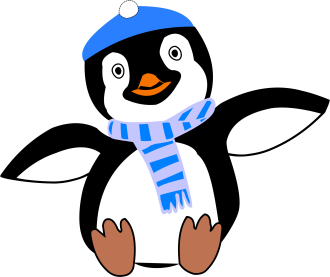 Dear Parents/Carers,Happy New Year and welcome back to a new nursery term, here are some dates and information for your diary.HolidaysThis term runs from Tuesday 9th January to Thursday 29th March.  The children will be off Thursday 15th and Friday 16th February for the mid-term break. Easter break starts on Friday 30th March and children and staff will return Tuesday 17th April.  Staff DevelopmentThere will be a few changes within the nursery team at the start of the new term:Miss Hamilton has taken on a new exciting role within the newly established Strathesk Primary Support Hub.  She will be in the Hub on Monday’s and Wednesday’s supporting children and families.  She will continue to work in the nursery on Tuesday, Thursday and Friday with her pink group.Miss Fyfe, who you will have seen on a more regular basis within the nursery, will continue to work with the nursery team this year.  Miss Fyfe will be working with the pink group on the days that Miss Hamilton is in the Hub.Mrs Mitchell is taking her extensive experience to establish a niche role within the Support Hub, providing nurture-based support work for the children at Strathesk Primary.  She will continue to support the nursery children on a Wednesday but she will be based primarily within the school from the start of the new term. Sparkle Time will continue as before.Mrs Kinnaird was successful in achieving a promotion as Acting Senior Childcare and Development Worker 2 days a week within the nursery.  Congratulations!We are very excited to welcome Keryn Firth into the nursery in the new term.  Keryn is one of 4 Modern Apprentices, a new scheme in Midlothian providing work based training within the early years.  Keryn has been assigned to the Penicuik cluster and will be with Strathesk every Tuesday. Check the parents notice board to familiarise yourself with the new faces within the nursery.Stay and PlayWatch out for your invitations to our next ‘stay and play’ at the beginning of the nursery session.  Our first stay and play back will be Thursday 25th January.Parent HelpersWe would like to give a huge thanks to the parents who helped us over the Christmas period.  It is very much appreciated.  We received home baking and donations for the Christmas Fair Stall, and Santa got an extra hand wrapping all his presents. Thank you so much!  If there are any parents who are able to help us over the coming weeks with baking or any arts and crafts please let a member of staff know.Friendly remindersYour child’s folder is a record of your child’s significant learning and progress at nursery.  You are encouraged to take the folder home, look through it with your child and make comments on their progress.  If you would like to take the folder home please let your child’s key worker know.  It is important that they are only borrowed for one evening or weekend at a time and returned promptly.At nursery we like to encourage all weather play outdoors. The weather continues to be cold so we would encourage that your child has the appropriate clothing (i.e. warm coat, hat, scarf, glove, boots, indoor and outdoor shoes) *Please label all articles of clothes with your child’s name on it*After the Christmas period we tend to see more toys coming into nursery.  Please try to discourage your child from bringing toys to nursery as it causes distress if they are lost, especially new ones.Remember that if your child has had vomiting or diarrhoea they must not return to nursery for 48 hours after their last bout.  Please call to inform us if your child will not be in nursery because of illness.Please ensure you read all of the nursery communication you receive and visit the notice board to ensure you keep up to date with the goings on at nursery.  You can also keep up to date with what is happening at nursery and school on our website strathesk.mgfl.net. This is updated weekly.  We always include a variety of photos to show you what the children have been doing through the week.Dogs are not allowed on the school campus.  Please do not bring dogs while you collect or drop off your child.Please ensure you close the gate behind you when you leave/enter the nursery.Please remember there is NO parking permitted at the front of the school.  This is a drop off area only- cars should not be left while children are brought into the nursery/school.Many Thanks-The Nursery Team-